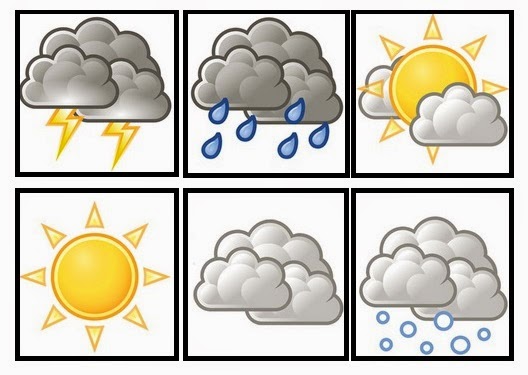 Es regnet.Es blitzt./Es. donnert.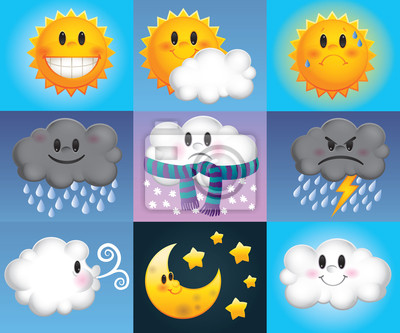 Es windet.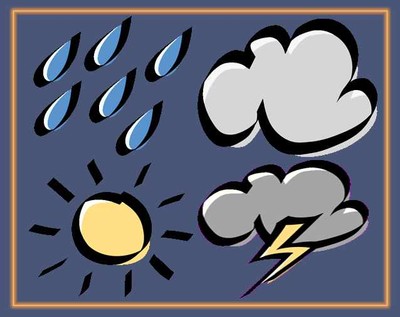 Das Wetter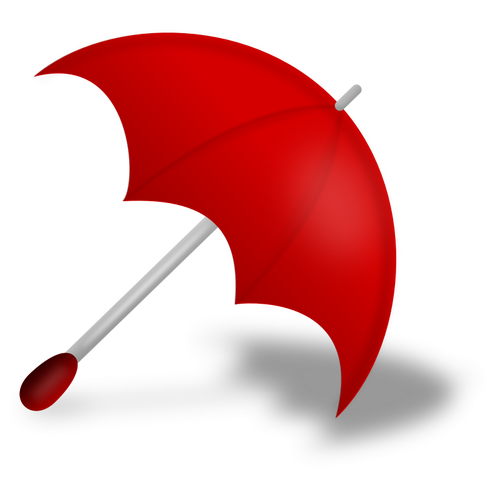 Der Regenschirm